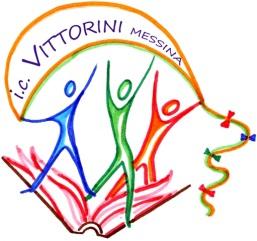 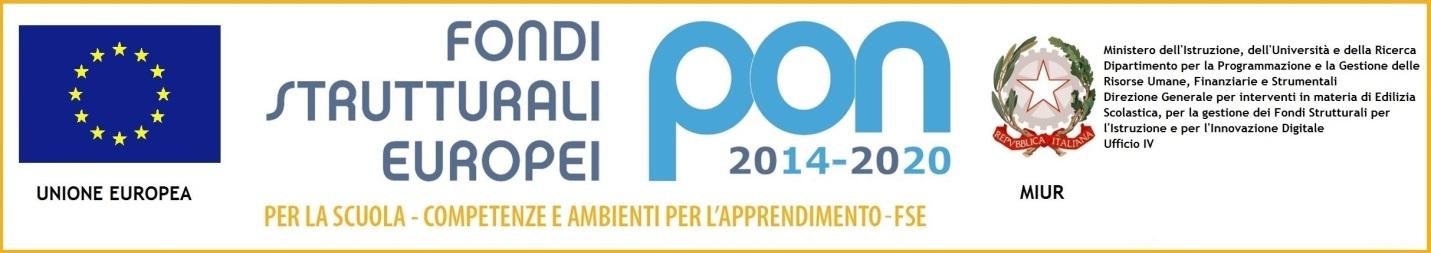 Allegato 2 Scheda di autovalutazione Codice progetto 10.2.5A-FSEPON-SI-2019-332	Titolo progetto: “Apprendo e investo” Griglia valutazione AVVISO DI SELEZIONE PERSONALE:REFERENTE PER LA VALUTAZIONEREFERENTE PER IL COORDINAMENTO  TUTORESPERTO FIGURA AGGIUNTIVAData ______________     						 Firma ____________________  TABELLA DI VALUTAZIONEPUNTEGGIOPUNTEGGIOPUNTEGGIO A CURA DEL CANDIDATOPUNTEGGIO A CURA UFFICIO1LAUREA Punteggio da 110 PUNTI 10PUNTI 101LAUREA Punteggio da 110 PUNTI 10PUNTI 101Punteggio da 106 a 109PUNTI 8PUNTI 81Punteggio da 100 a 105PUNTI 5PUNTI 51Punteggio da 99 a 66PUNTI 3PUNTI 31Punteggio da 99 a 66PUNTI 3PUNTI 32Altri titoli culturali:MAX 10MAX 102altra laurea                      p. 2 per titolo  MAX 10MAX 102Dottorato                         p. 5MAX 10MAX 102Corsi di specializzazioneMAX 10MAX 102Corsi di perfezionamento/Master                                         p. 2 per titoloMAX 10MAX 102TITOLI COERENTI AL PERCORSOMAX 10MAX 102p. 1 per titoloMAX 10MAX 103Incarichi assunti all’internodell’organizzazione scolastica nel triennio 2018/19 – 2020/213Animatore digitalep. 3/ a.s.MAX 103Responsabile di plessop. 2/ a.s.MAX 103Funzione strumentalep. 1/ a.s.MAX 103Ref. di Valutazione/coordinamento nei percorsi PON per ogni incaricop. 2MAX 103Tutor-Espertonei percorsi PON per ogni incaricop. 1MAX 104Esperienze professionali e di docenza certificate con Università, Enti di ricerca, Istituzioni scolastiche nell'attività oggetto dell'incarico p. 1 per ogni attività certificataMAX 6MAX 64Esperienze professionali e di docenza certificate con Università, Enti di ricerca, Istituzioni scolastiche nell'attività oggetto dell'incarico p. 1 per ogni attività certificataMAX 6MAX 65Certificazioni informaticheECDL – EUCIP- EIPASS-PEKITp. 1 per ogni certificazioneMAX 4MAX 4TOTALETOTALETOTALETOTALETOTALETOTALETOTALETOTALE